ISCIE　SSS’21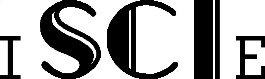 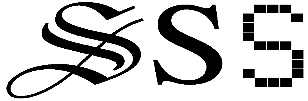 The 53rd ISCIE International Symposium on Stochastic Systems Theory and Its ApplicationsAgreement on Publication and Copyright TransferRegarding the above article, all the author(s) have read and agreed to the following items.The article is published in the proceedings of the ISCIE International Symposium on Stochastic Systems Theory and Its Applications both in the electronic and on-line media.The article shall not infringe upon the rights of any third party.All the copyrights are transferred to the Institute of Systems, Control and Information Engineers (ISCIE). The author(s) retains the following rights:All proprietary rights such as patent rights excluding the copyrightsRe-using of all or part of the article for their curriculum vitaeTranslating or modifying the article. In the cases where the article is translated into another language or modified and submitted to other publications, the original article should be clearly cited in the publications.To make photo copies for their own purposes other than commercial purposes5. For jointly authored article, one of the authors should sign as authorized agent for the others, or all joint authors should sign below.Title of the paper: Complete List of Author(s) and Affiliation(s) (All authors should be listed):Authorized Signature				DateAuthor/Authorized agent for joint authors		Date Joint-author, in case all joint authors signature(s)	Date